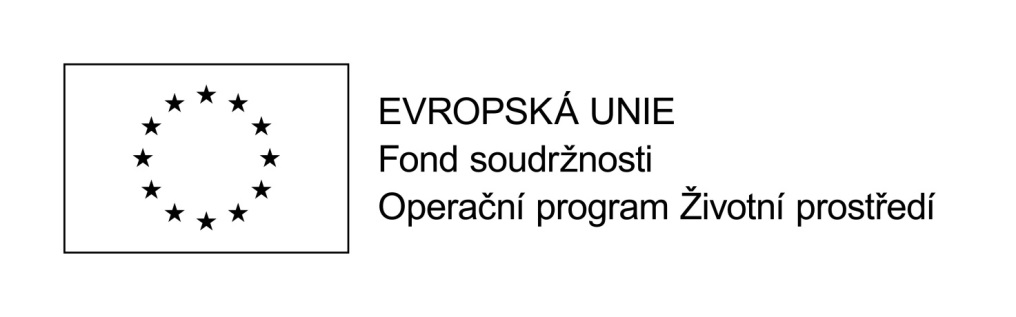 Tento projekt je spolufinancován Evropskou unií – Fondem soudržnosti v rámci Operačního programu Životní prostředíZadavatelZadavatelZadavatelZadavatelZadavatelZadavatelZadavatel:město Uherský Brodměsto Uherský Brodměsto Uherský Brodměsto Uherský Brodměsto Uherský BrodAdresa:Masarykovo nám. 100, Uherský Brod, PSČ 688 17Masarykovo nám. 100, Uherský Brod, PSČ 688 17Masarykovo nám. 100, Uherský Brod, PSČ 688 17Masarykovo nám. 100, Uherský Brod, PSČ 688 17Masarykovo nám. 100, Uherský Brod, PSČ 688 17IČ:0029146300291463002914630029146300291463Zastoupeno:Ing. Ferdinand Kubáník, starostaIng. Ferdinand Kubáník, starostaIng. Ferdinand Kubáník, starostaIng. Ferdinand Kubáník, starostaIng. Ferdinand Kubáník, starostaDodavatelDodavatelDodavatelDodavatelDodavatelDodavatelObchodní jméno:Adresa sídla / místa podnikání:IČ: / DIČ: Telefon: / E-mail:ID datové schránky:Kontaktní osoba:Telefon: / E-mail:Cenová nabídkaCenová nabídkaCenová nabídkaCenová nabídkaCenová nabídkaCenová nabídkaCelková nabídková cena v Kč bez DPHCelková nabídková cena v Kč bez DPHCelková nabídková cena v Kč bez DPHVýše a hodnota DPH v KčVýše a hodnota DPH v KčVýše a hodnota DPH v Kč % %KčCelková nabídková cena v Kč včetně DPH  Celková nabídková cena v Kč včetně DPH  Celková nabídková cena v Kč včetně DPH  Oprávněná osoba dodavateleOprávněná osoba dodavateleOprávněná osoba dodavateleOprávněná osoba dodavateleOprávněná osoba dodavateleOprávněná osoba dodavateleJméno, příjmení, titul:Telefon: E-mail:Prohlášení dodavatele:Prohlašuji, že údaje uvedené v nabídce a přílohách jsou ve vztahu k podmínkám zadávací dokumentace úplné, pravdivé a odpovídající skutečnosti. Jsem si vědom/a právních následků v případě uvedení nesprávných nebo nepravdivých údajů.Prohlašuji, že údaje uvedené v nabídce a přílohách jsou ve vztahu k podmínkám zadávací dokumentace úplné, pravdivé a odpovídající skutečnosti. Jsem si vědom/a právních následků v případě uvedení nesprávných nebo nepravdivých údajů.Prohlašuji, že údaje uvedené v nabídce a přílohách jsou ve vztahu k podmínkám zadávací dokumentace úplné, pravdivé a odpovídající skutečnosti. Jsem si vědom/a právních následků v případě uvedení nesprávných nebo nepravdivých údajů.Prohlašuji, že údaje uvedené v nabídce a přílohách jsou ve vztahu k podmínkám zadávací dokumentace úplné, pravdivé a odpovídající skutečnosti. Jsem si vědom/a právních následků v případě uvedení nesprávných nebo nepravdivých údajů.Prohlašuji, že údaje uvedené v nabídce a přílohách jsou ve vztahu k podmínkám zadávací dokumentace úplné, pravdivé a odpovídající skutečnosti. Jsem si vědom/a právních následků v případě uvedení nesprávných nebo nepravdivých údajů.Podpis oprávněné osoby dodavatele:Podpis oprávněné osoby dodavatele:Razítko:Razítko:Razítko:Razítko:Razítko:Razítko:V ..................................... dne ..........................V ..................................... dne ..........................V ..................................... dne ..........................V ..................................... dne ..........................V ..................................... dne ..........................V ..................................... dne ..........................